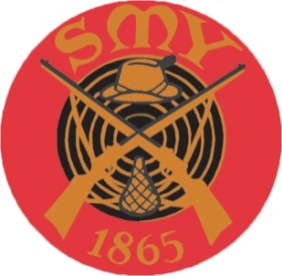 Riistamaalikerhon mestaruuskilpailutEurooppalainen metsästysammunta10m ilma-aseKettu+Kauris+Gemssi+Karju12.3.2024N 60    Tiina Aalto                28+46+36+47 yht. 157 p.M 60   Jarmo Pöndelin         46+48+41+50 yht. 185 p.  M 70   Harri Ulmanen           49+49+47+39 yht. 184 p.M 80	  Seppo Reinikainen     30+31+30+37 yht. 128 p. M	  Toni Pöndelin		    38+45+44+38 yht. 165 p.